INDICAÇÃO Nº           / 2020Assunto: Solicita recapeamento na Av. João Batista Leone – Jardim Virginia.Senhor Presidente,INDICO ao Sr. Prefeito Municipal, nos termos do Regimento Interno desta Casa de Leis, que se digne V. Ex.ª determinar à Secretaria de Obras, que execute o recapeamento na Av. João Batista Leone – Jardim Virginia.Sendo esta uma medida necessária, de segurança e prevenção, espera-se que seja brevemente atendido.SALA DAS SESSÕES, 12 de março de 2020.LEILA BEDANIVereadora – PV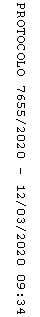 